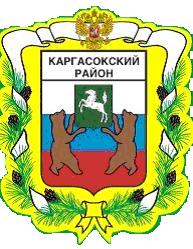 МУНИЦИПАЛЬНОЕ ОБРАЗОВАНИЕ «Каргасокский район»ТОМСКАЯ ОБЛАСТЬДУМА КАРГАСОКСКОГО РАЙОНАО внесении изменений в  решение Думы Каргасокского района от 21.06.2022 №136 «Об утверждении Положения о порядке проведения конкурса по отбору кандидатур на должность Главы Каргасокского района»В целях приведения нормативно-правового акта в соответствие с действующим законодательством Российской ФедерацииРЕШИЛА:1. Внести следующие изменения в решение Думы Каргасокского района от 21.06.2022 №136 «Об утверждении Положения о порядке проведения конкурса по отбору кандидатур на должность Главы Каргасокского района»:а) пункт 61 настоящего решения дополнить подпунктом 5 следующего содержания:          «5) наличия статуса иностранного агента.»;2. Настоящее решение вступает в силу со дня его официального опубликования (обнародования) в установленном порядке.3. Контроль за исполнением настоящего решения возложить на правовой комитет Думы Каргасокского района.Председатель Думы Каргасокского района				                                           М.В. ХлопотнойГлава Каргасокского района						            А.П. Ащеулов                                                         РЕШЕНИЕПРОЕКТ                                                         РЕШЕНИЕПРОЕКТ                                                         РЕШЕНИЕПРОЕКТ 27.12.2023№ с. Каргасокс. Каргасок